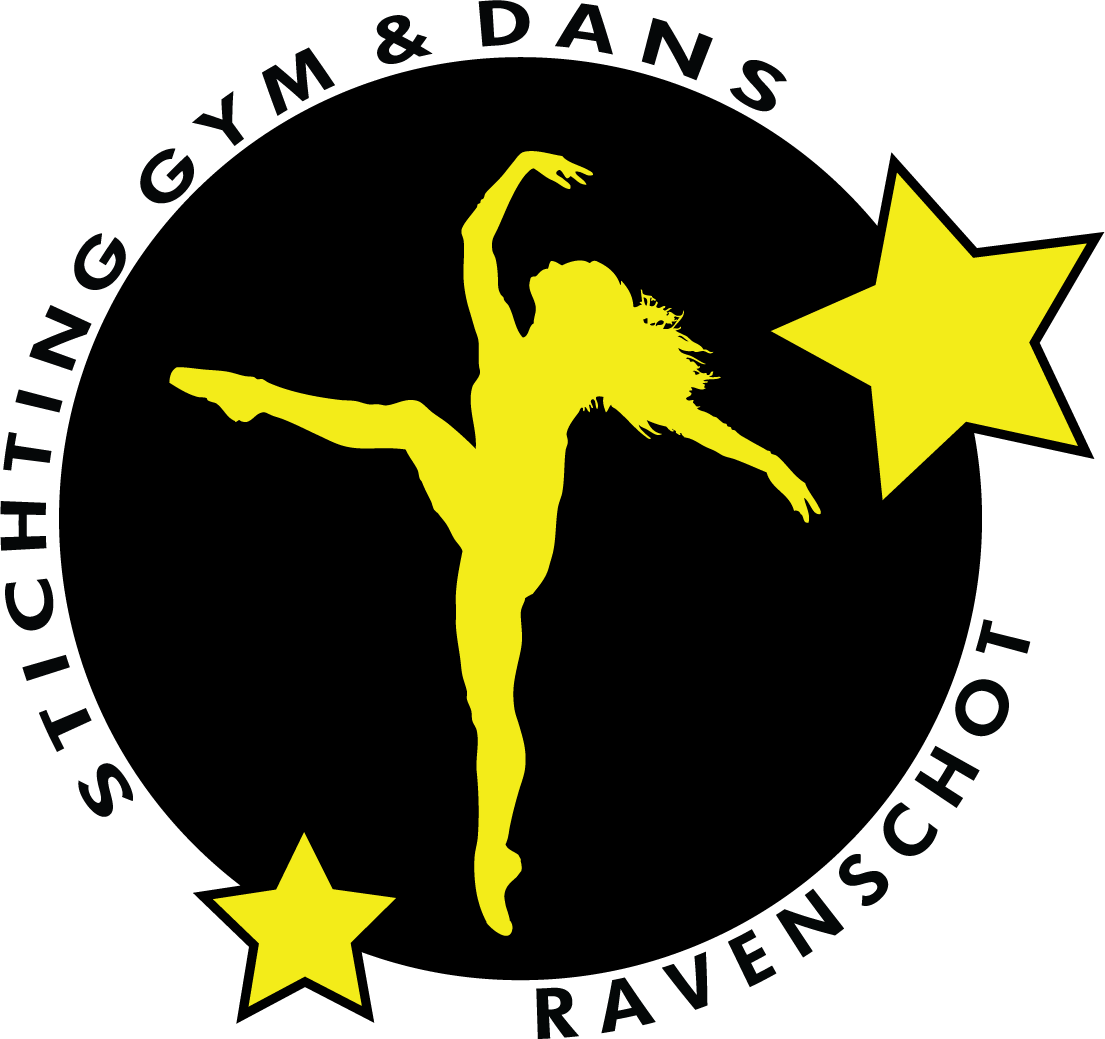 Inschrijfformulier     Seizoen 2023/2024         Stichting Gym & Dans RavenschotBewegingsles:		0	Turnen 1 x in de week	         	€ 175,-  	per schooljaar0	Turnen 2 x in de week		€ 310,-	per schooljaar0	Freerunning			€ 175,-    per schooljaar0	Fundance			€ 155,-	per schooljaar0	Streetdance / HipHop		€ 155,-	per schooljaar0	Inschrijfgeld			€ 12,50 	eenmaligVolgt de les bij train(st)er ________________ op ___________-dag. In groep ____ van _____ uur tot _____ uurRoepnaam + Achternaam: 	______________________________________________   J  / MAdres:				____________________________________________________Pstcd + Wnpl:			__________       _______________________________________Geboortedatum:		_____ /_____ /________      School _______________________Telefoon nrs:			06____________  / 06____________ (bereikbaar tijdens de les)Emailadres: 			____________________________________________________Bijzonderheden:		____________________________________________________ Medicijngebruik: 		____________________________________________________Er mogen ‘sportieve’ foto’s / video’s van mijn kind op het www geplaatst worden:    Ja / NeeDatum proefles: 		____ /____ /  20_____           Lid vanaf:  ____  / ____  /  20_____       
     roeflessen _________ Op _________-dag van ________ uur tot ________ uur.
n gratis proefles.!          Handtekening ouders/verzorgers:  ________________________       Paraaf train(st)er: _____